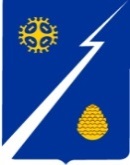 Ханты-Мансийский автономный округ – Югра (Тюменская область)Нижневартовский район		Администрация   городского  поселения ИзлучинскПОСТАНОВЛЕНИЕпгт. ИзлучинскВ соответствии с Федеральными законами от 06.10.2003 № 131-ФЗ     «Об общих принципах организации органов местного самоуправления в Российской Федерации», от 27.07.2010 № 210-ФЗ «Об организации предоставления государственных и муниципальных услуг», постановлением администрации городского поселения Излучинск от 16.11.2011 № 182 «О порядке разработки и утверждения административных регламентов предоставления муниципальных услуг в городском поселении Излучинск, проведения экспертизы их проектов», в целях реализации полномочий по владению, пользованию и распоряжению имуществом, находящимся в муниципальной собственности поселения:1.	Утвердить прилагаемый Административный регламент предоставления муниципальной услуги «Передача гражданами в муниципальную собственность приватизированных жилых помещений».2. Отделу благоустройства, муниципального имущества и землепользования администрации поселения (И.А. Будник) обеспечить предоставление муниципальной услуги «Передача гражданами в муниципальную собственность приватизированных жилых помещений».3. Признать утратившими силу:постановления администрации поселения от 30.05.2013 № 137         «Об утверждении административного регламента исполнения муниципальной услуги «Передача в муниципальную собственность приватизированных жилых помещений», от 09.09.2013 № 234 «О внесении изменений в постановление администрации поселения от 30.05.2013 № 137 «Об утверждении административного регламента исполнения муниципальной услуги «Передача в муниципальную собственность приватизированных жилых помещений», от 09.06.2015 № 211 «О внесении изменений в постановление администрации поселения от 30.05.2013 № 137 «Об утверждении административного регламента исполнения муниципальной услуги «Передача в муниципальную собственность приватизированных жилых помещений»;абзац 21 пункта 1 постановления администрации поселения                 от 22.01.2014 № 17 «О внесении изменений в постановления администрации поселения об утверждении административных регламентов предоставления муниципальных услуг»;абзац 21 пункта 1 постановления администрации поселения                 от 25.07.2014 № 254 «О внесении изменений в постановления администрации поселения об утверждении административных регламентов предоставления муниципальных услуг»;абзац 2 пункта 1 постановления администрации поселения от 20.11.2015 № 461 «О внесении изменений в постановления администрации поселения об утверждении административных регламентов предоставления муниципальных услуг».4. Ведущему специалисту отдела документационной и общей работы           администрации поселения Е.Б. Зазимко внести информационные справки           в оригиналы постановлений администрации поселения от 30.05.2013 № 137, от 09.09.2013 № 234, от 22.01.2014 № 17, от 25.07.2014 № 254, от 09.06.2015 № 211, от 20.11.2015 № 461.5. Заместителю начальника отдела документационной и общей работы администрации поселения С.В. Лобик разместить (опубликовать) постановление на официальном сайте органов местного самоуправления                          поселения.6. Постановление вступает в силу после его официального опубликования.7. Контроль за выполнением постановления оставляю за собой.Глава администрации поселения						 А.Б. КудрикАДМИНИСТРАТИВНЫЙ РЕГЛАМЕНТПРЕДОСТАВЛЕНИЯ МУНИЦИПАЛЬНОЙ УСЛУГИ «ПЕРЕДАЧА ГРАЖДАНАМИ В МУНИЦИПАЛЬНУЮ СОБСТВЕННОСТЬ  ПРИВАТИЗИРОВАННЫХ ЖИЛЫХ ПОМЕЩЕНИЙ»I. Общие положенияПредмет регулирования административного регламента1. Административный регламент предоставления муниципальной услуги по передаче гражданами в муниципальную собственность приватизированных жилых помещений (далее – Административный регламент, муниципальная услуга) устанавливает сроки и последовательность административных процедур и административных действий администрации городского поселения Излучинск (далее – Уполномоченный орган), а также порядок его взаимодействия с заявителями, органами власти и организациями при предоставлении муниципальной услуги.Круг заявителей2. Заявителями на предоставление муниципальной услуги являются граждане, приватизировавшие жилые помещения, находившиеся в муниципальной собственности городского поселения Излучинск, и желающие передать в муниципальную собственность городского поселения Излучинск такие жилые помещения, являющиеся для них единственным местом постоянного проживания, принадлежащие им на праве собственности и свободные от обязательств, а также представители вышеуказанных граждан, действующие на основании доверенности, закона либо акта уполномоченного на то государственного органа или органа местного самоуправления (далее – заявители).Требования к порядку информирования о правилахпредоставления муниципальной услуги3. Информация о месте нахождения, справочных телефонах, графике работы, адресах электронной почты Уполномоченного органа и его структурного подразделения, предоставляющего муниципальную услугу.Муниципальная услуга предоставляется администрацией городского поселения Излучинск.Место нахождения Уполномоченного органа: ул. Энергетиков, д. 6, пгт. Излучинск, Нижневартовский район, Ханты-Мансийский автономный округ – Югра, Тюменская область, 628634, администрация поселения;приемная: 3 этаж, каб. 301;телефон (3466) 28-13-77;факс (3466) 28-13-77;адрес электронной почты: admizl@rambler.ru;адрес официального сайта: www.gp-izluchinsk.ru;график работы:понедельник – четверг: с 08.00 до 17.00 часов;пятница – с 08.00 до 16.00 часов;перерыв – с 13.00 до 14.00 часов;суббота, воскресенье – выходные дни.Структурным подразделением Уполномоченного органа, осуществляющим предоставление муниципальной услуги, является отдел благоустройства, муниципального имущества и землепользования.Место нахождения структурного подразделения:ул. Энергетиков, д. 6, пгт. Излучинск, Нижневартовский район, Ханты-Мансийский автономный округ – Югра, Тюменская область, 628634, администрация поселения;телефон (3466) 28-13-79;факс (3466) 28-13-79;адрес электронной почты: admizl@rambler.ru;адрес официального сайта: www.gp-izluchinsk.ru;график работы:понедельник – четверг: с 08.00 до 17.00 часов;пятница – с 08.00 до 16.00 часов;перерыв – с 13.00 до 14.00 часов;суббота, воскресенье – выходные дни.4. Способы получения информации о месте нахождения, справочных телефонах, графике работы адресе официального сайта в информационно-телекоммуникационной сети Интернет, адресе электронной почты муниципального автономного учреждения Нижневартовского района «Многофункциональный центр предоставления государственных и муниципальных услуг Югры» (далее – МФЦ):МФЦ находится по адресу:ул. Таежная, д. 6, пгт. Излучинск, Нижневартовский район, Ханты-Мансийский автономный округ – Югра, Тюменская область, 628634;телефоны для справок: (3466) 28-10-55;адрес электронной почты: info@mfcnvr.ru;адрес официального сайта: mfcnvr.ru;график работы:понедельник – пятница с 08.00 до 20.00 часов;суббота – с 09.00 до 15.00 часов;воскресенье – выходной день. 5. Сведения о месте нахождения, справочных телефонах, графике работы адресе официального сайта государственных органов власти, органов местного самоуправления и организаций, обращение в которые необходимо для получения муниципальной услуги: 1) Нижневартовский отдел Управления Федеральной службы государственной регистрации, кадастра и картографии (далее также – Управление Росреестра).Место расположения:ул. Спортивная, д. 15а, г. Нижневартовск, Ханты-Мансийский автономный округ – Югра, Тюменская область, 628617;телефоны для справок: (3466) 46-21-10;адрес электронной почты: 86_upr@rosreestr.ru;график работы: понедельник – с 09.00 до 18.00 часов;вторник – пятница – с 09.00 до 17.00 часов;перерыв – с 13.00 до 14.00 часов;суббота, воскресенье – выходной день.2) Отдел кадастрового учета № 2 филиал Федерального государственного бюджетного учреждения «Федеральная кадастровая палата Федеральной службы государственной регистрации, кадастра и картографии» по Ханты-Мансийскому автономному округу  – Югре (далее – кадастровая палата, ФГБУ «ФКП «Росреестра»). Место расположения:ул. Пионерская, д. 7а, г. Нижневартовск, Ханты-Мансийский автономный округ – Югра, Тюменская область, 628606;телефоны для справок: (3466) 24-91-70, 24-91-77; адрес официального сайта: www.rosreestr.ru; kadastr.ru;график работы:вторник – с 12.00 до 20.00 часов;среда, пятница, суббота – с 08.00 до 16-00 часов;четверг – с 12.00 до 20.00 часов;воскресенье, понедельник – выходные дни.3) Управление опеки и попечительства администрации Нижневартовского района (далее – орган опеки и попечительства).Место расположения:ул. Таежная, д. 19, г. Нижневартовск, Ханты-Мансийский автономный округ – Югра, Тюменская область, 628616;телефоны для справок: (3466) 49-47-59, 49-47-92; адрес электронной почты: Opeka@nvraion.ru;адрес официального сайта: www.nvraion.ru;график работы:понедельник – с 09.00 до 18.00 часов;вторник – пятница – с 09.00 до 17.00 часов;перерыв – с 13.00 до 14.00 часов;суббота, воскресенье – выходные дни.6. Процедура получения информации заявителями по вопросам предоставления муниципальной услуги, сведений о ходе предоставления муниципальной услуги, в том числе в информационно-телекоммуникационной сети Интернет.Информирование заявителей по вопросам предоставления муниципальной услуги, в том числе о ходе предоставления муниципальной услуги осуществляется в следующих формах (по выбору заявителя):устной (при личном обращении заявителя и/или по телефону);письменной (при письменном обращении заявителя по почте, электронной почте, факсу);в форме информационных (мультимедийных) материалов в информационно-телекоммуникационной сети Интернет: на официальном сайте Уполномоченного органа www.gp-izluchinsk.ru (далее – официальный сайт);в федеральной государственной информационной системе «Единый портал государственных и муниципальных услуг (функций)» www.gosuslugi.ru (далее – Единый портал);в региональной информационной системе Ханты-Мансийского автономного округа – Югры «Портал государственных и муниципальных услуг (функций) Ханты-Мансийского автономного округа – Югры» 86.gosuslugi.ru (далее – региональный портал).Информация о муниципальной услуге также размещается в форме информационных (текстовых) материалов на информационных стендах в местах предоставления муниципальной услуги.Информирование по вопросам предоставления муниципальной услуги, в том числе о ходе ее предоставления осуществляется специалистами отдела благоустройства, муниципального имущества и землепользования уполномоченного органа.7. В случае устного обращения (лично или по телефону) заявителя (его представителя) специалисты отдела благоустройства, муниципального имущества и землепользования уполномоченного органа в часы приема осуществляют устное информирование (соответственно лично или по телефону) обратившегося за информацией заявителя. Устное информирование осуществляется не более 15 минут.При общении с заявителями (по телефону или лично) специалист уполномоченного органа должен корректно и внимательно относиться к гражданам, не унижая их чести и достоинства. Устное информирование о порядке предоставления муниципальной услуги должно проводиться с использованием официально-делового стиля речи.При невозможности специалиста, принявшего звонок, самостоятельно ответить на поставленные вопросы, телефонный звонок переадресовывается (переводится) на другое должностное лицо или же обратившемуся сообщается телефонный номер, по которому можно получить необходимую информацию.В случае если для ответа требуется более продолжительное время, специалист, осуществляющий устное информирование, может предложить заявителю направить в Уполномоченный орган письменное обращение о предоставлении ему письменного ответа, либо назначить другое удобное для заявителя время для устного информирования.При консультировании по письменным обращениям ответ на обращение направляется заявителю на почтовый адрес, указанный в обращении, или адрес электронной почты в срок, не превышающий 30 календарных дней с момента регистрации обращения.Информирование заявителей о порядке предоставления муниципальной услуги в МФЦ, а также по иным вопросам, связанным с предоставлением муниципальной услуги, осуществляется МФЦ в соответствии с заключенным соглашением и регламентом работы МФЦ.Для получения информации по вопросам предоставления муниципальной услуги, в том числе о ходе предоставления муниципальной услуги посредством Единого или регионального порталов заявителям необходимо использовать адреса в информационно-телекоммуникационной сети Интернет, указанные в пунктах 3, 6 настоящего Административного регламента.8. На стенде в местах предоставления муниципальной услуги и в информационно-телекоммуникационной сети Интернет размещается следующая информация:извлечения из законодательных и иных нормативных правовых актов, содержащих нормы, регулирующие деятельность по предоставлению муниципальной услуги;текст настоящего Административного регламента с приложениями (извлечения – на информационном стенде; полная версия размещается в информационно-телекоммуникационной сети Интернет www.gp-izluchinsk.ru, также полный текст Административного регламента можно получить, обратившись к специалисту отдела благоустройства, муниципального имущества и землепользования уполномоченного органа);блок-схема предоставления муниципальной услуги;процедура получения информации заявителями по вопросам предоставления муниципальной услуги, сведений о ходе предоставления муниципальной услуги;место нахождения, график работы, справочные телефоны, адреса электронной почты Уполномоченного органа и его структурного подразделения, участвующего в предоставлении муниципальной услуги;сведения о способах получения информации о местах нахождения и графиках работы органов государственной власти, обращение в которые необходимо для предоставления муниципальной услуги;информация об исчерпывающем перечне документов, необходимых для предоставления муниципальной услуги;информация об основаниях для отказа в предоставлении муниципальной услуги;бланки заявлений о предоставлении муниципальной услуги и образцы их заполнения.9. В случае внесения изменений в порядок предоставления муниципальной услуги Уполномоченный орган в срок, не превышающий 5 рабочих дней со дня вступления в силу таких изменений, обеспечивает размещение информации в информационно-телекоммуникационной сети Интернет и на информационных стендах, находящихся в месте предоставления муниципальной услуги.II. Стандарт предоставления муниципальной услугиНаименование муниципальной услуги10. Передача гражданами в муниципальную собственность приватизированных жилых помещений.Наименование органа местного самоуправления, предоставляющегомуниципальную услугу, его структурных подразделений,участвующих в предоставлении муниципальной услуги11. Органом, предоставляющим муниципальную услугу, является администрация городского поселения Излучинск.Непосредственное предоставление муниципальной услуги осуществляет структурное подразделение Уполномоченного органа отдел благоустройства, муниципального имущества и землепользования.За получением муниципальной услуги заявитель вправе также обратиться в МФЦ.12. При предоставлении муниципальной услуги Уполномоченный орган осуществляет межведомственное информационное взаимодействие с: Управлением Росреестра, кадастровой палатой, органом опеки и попечительства, отделом по вопросам миграции МОМВД Россия «Нижневартовский»  Управления по вопросам миграции УМВД России по Ханты-Мансийскому автономному округу  – Югре.13. В соответствии с требованиями пункта 3 части 1 статьи 7 Федерального закона от 27 июля 2010 года № 210-ФЗ «Об организации предоставления государственных и муниципальных услуг» (далее – Федеральный закон от 27 июля 2010 года № 210-ФЗ) запрещается требовать от заявителя осуществления действий, в том числе согласований, необходимых для получения муниципальной услуги и связанных с обращением в иные государственные органы, органы местного самоуправления, организации, подведомственные органам местного самоуправления организации за исключением получения услуг и получения документов и информации, предоставляемых в результате предоставления таких услуг, включенных в перечень услуг, которые являются необходимыми и обязательными для предоставления муниципальных услуг, утвержденный решением Совета депутатов городского поселения Излучинск от 26.04.2012 № 276 «Об утверждении перечня услуг, которые являются необходимыми и обязательными для предоставления органами местного самоуправления городского поселения Излучинск муниципальных услуг и предоставляются организациями, участвующими в предоставлении муниципальных услуг, и установлении порядка определения размера платы за их оказания». Результат предоставления муниципальной услуги14. Результатом предоставления муниципальной услуги является направление (выдача) заявителю:решения о принятии в муниципальную собственность приватизированного жилого помещения и проекта договора о передаче в муниципальную собственность приватизированного жилого помещения;решения об отказе в принятии в муниципальную собственность приватизированного жилого помещения;(далее - документы, являющиеся результатом предоставления муниципальной услуги).Решение о принятии в муниципальную собственность приватизированного жилого помещения оформляется на официальном бланке уполномоченного органа.Решение об отказе в принятии в муниципальную собственность приватизированного жилого помещения оформляется на официальном бланке уполномоченного органа с указанием мотивированных оснований отказа.Срок предоставления муниципальной услуги15. Максимальный срок предоставления муниципальной услуги составляет 2 месяца со дня подачи заявителем документов в уполномоченный орган.16. Срок выдачи (направления) документа, являющегося результатом предоставления муниципальной услуги – не позднее чем через 3 рабочих дня со дня окончательного оформления документа, являющегося результатом предоставления муниципальной услуги.Срок выдачи заявителю документа, являющегося результатом предоставления муниципальной услуги, при личном обращении – 15 минут.Правовые основания для предоставления муниципальной услуги17. Перечень нормативных правовых актов:Гражданский кодекс Российской Федерации (часть первая) (Собрание законодательства РФ, 05.12.1994, № 32, ст. 3301; Российская газета, № 238-239, 08.12.1994);Жилищный кодекс Российской Федерации («Собрание законодательства РФ», 03.01.2005, № 1 (часть 1), ст. 14; Российская газета, № 1, 12.01.2005; Парламентская газета, № 7-8, 15.01.2005);Закон Российской Федерации от 4 июля 1991 года № 1541-1 «О приватизации жилищного фонда в Российской Федерации» (Ведомости СНД и ВС РСФСР, 11.07.1991, № 28, ст. 959; Бюллетень нормативных актов, № 1, 1992);Федеральный закон от 21 июля 1997 года № 122-ФЗ «О государственной регистрации прав на недвижимое имущество и сделок с ним» (Собрание законодательства РФ, 28.07.1997, № 30, ст. 3594; Российская газета, № 145, 30.07.1997);Федеральный закон от 6 октября 2003 года № 131-ФЗ «Об общих принципах организации местного самоуправления в Российской Федерации» (Собрание законодательства Российской Федерации, 06.10.2003, № 40, ст. 3822; Парламентская газета, № 186, 08.10.2003; Российская газета, № 202, 08.10.2003);Федеральный закон от 29 декабря 2004 года № 189-ФЗ «О введении в действие Жилищного кодекса Российской Федерации» («Собрание законодательства РФ», 03.01.2005, № 1 (часть 1), ст. 15; Российская газета, № 1, 12.01.2005; Парламентская газета, № 7-8, 15.01.2005);Федеральный закон от 24 июля 2007 года № 221-ФЗ «О государственном кадастре недвижимости» (Собрание законодательства Российской Федерации, 30.07.2007, № 31, ст. 4017; Российская газета, № 165, 01.08.2007; Парламентская газета, № 99-101, 09.08.2007);Федеральный закон от 9 февраля 2009 года № 8-ФЗ «Об обеспечении доступа к информации о деятельности государственных органов и органов местного самоуправления» (Парламентская газета, № 8, 13-19.02.2009; Российская газета, № 25, 13.02.2009; Собрание законодательства Российской Федерации, 16.02.2009, № 7, ст. 776);Федеральный закон от 27 июля 2010 года № 210-ФЗ «Об организации предоставления государственных и муниципальных услуг» (Российская газета, № 168, 30.07.2010; Собрание законодательства Российской Федерации, 02.08.2010, № 31, ст. 4179);Постановление Правительства Российской Федерации от 21 мая 2005 года № 315 «Об утверждении Типового договора социального найма жилого помещения» (Российская газета, № 112, 27.05.2005; Собрание законодательства Российской Федерации, 30.05.2005, № 22, ст. 2126);Постановление Правительства Российской Федерации от 25 августа 2012 года № 852 «Об утверждении Правил использования усиленной квалифицированной электронной подписи при обращении за получением государственных и муниципальных услуг и о внесении изменения в Правила разработки и утверждения административных регламентов предоставления государственных услуг» (Российская газета, № 200, 31.08.2012; Собрание законодательства Российской Федерации, 03.09.2012, № 36, ст. 4903) (далее – постановление Правительства Российской Федерации № 852);Закон Ханты-Мансийского автономного округа – Югры от 6 июля 2005 года № 57-оз «О регулировании отдельных жилищных отношений в Ханты-Мансийском автономном округе – Югре» (Собрание законодательства Ханты-Мансийского автономного округа – Югры, 15.07.2005, № 7 (часть 1), ст. 734; Новости Югры, № 80, 23.07.2005);Закон Ханты-Мансийского автономного округа – Югры от 11 июня 2010 года № 102-оз «Об административных правонарушениях» (Собрание законодательства Ханты-Мансийского автономного округа – Югры, 01.06.2010-15.06.2010, № 6 (часть 1), ст. 461; Новости Югры, № 107, 13.07.2010) (далее – Закон от 11 июня 2010 года № 102-оз);устав городского поселения Излучинск;постановление администрации городского поселения Излучинск                 от 16.11.2011 № 182 «О порядке разработки и утверждения административных регламентов предоставления муниципальных услуг в городском поселении Излучинск, проведения экспертизы их проектов»;распоряжение администрации городского поселения Излучинск              от 27.02.2013 № 36 «Об утверждении перечня муниципальных услуг, предоставление которых организуется по принципу «одного окна» через многофункциональный центр Нижневартовского района»;настоящий Административный регламент.Исчерпывающий перечень документов, необходимыхдля предоставления муниципальной услуги18. Исчерпывающий перечень документов, которые являются необходимыми для предоставления муниципальной услуги:1) заявление о передаче в муниципальную собственность жилого помещения, находящегося в собственности граждан (далее – заявление о предоставлении муниципальной услуги), подписанное всеми собственниками жилого помещения, в том числе несовершеннолетними в возрасте от 14 до 18 лет (далее также – заявители, собственники жилого помещения);нотариально удостоверенное согласие других собственников жилого помещения на передачу приватизированного жилого помещения в муниципальную собственность (в случае невозможности личного обращения за муниципальной услугой);2) документы, удостоверяющие личность заявителя(ей) и членов их семей, подлежащих включению в договор социального найма жилого помещения в качестве членов семьи нанимателя (далее – члены семьи);3) документ, подтверждающий полномочия представителя (в случае подачи заявления и документов представителем гражданина);4) правоустанавливающие документы на передаваемое жилое помещение (договор приватизации жилого помещения, свидетельство(а) о государственной регистрации права собственности на жилое помещение);5) согласие органов опеки и попечительства (на передачу в муниципальную собственность жилого помещения - в случае нахождения жилого помещения в собственности (проживания в жилом помещении) несовершеннолетних и недееспособных граждан, а также в случае, если такие граждане не включаются в число нанимателей по договору социального найма жилого помещения);6) выписки из  Единого государственного реестра прав  о правах заявителя(ей) и членов семьи на имеющиеся жилые помещения на территории Российской Федерации, в том числе на ранее существовавшие фамилию, имя, отчество (в случае их изменения);7) справка (выписка) из Единого государственного реестра прав о наличии (отсутствии) обременений (арестов) на занимаемое жилое помещение.Документы, указанные в подпунктах 1-5 настоящего пункта, заявитель должен представить самостоятельно.Документы, указанные в подпунктах 6, 7 настоящего пункта (их копии, сведения, содержащиеся в них) Уполномоченный орган запрашивает в государственных органах, органах местного самоуправления и подведомственных государственным органам или органам местного самоуправления организациях, в распоряжении которых находятся указанные документы. Указанные документы могут быть представлены заявителем по собственной инициативе. 19. Способы получения заявителем документов, указанных в пункте 18 настоящего Административного регламента: Заявление о предоставлении муниципальной услуги представляется в свободной форме либо по рекомендуемой форме, приведенной в приложении 1 к настоящему Административному регламенту. Форму заявления о предоставлении муниципальной услуги заявитель может получить:на информационном стенде в месте предоставления муниципальной услуги;у специалиста отдела благоустройства, муниципального имущества и землепользования уполномоченного органа;у специалиста МФЦ;посредством информационно-телекоммуникационной сети Интернет на официальном сайте, Едином и региональном порталах.Документы, указанные в подпункте 5 пункта 18 настоящего Административного регламента, заявитель вправе получить, обратившись с соответствующим заявлением в орган опеки и попечительства, информация о местонахождении и графике работы которых содержится в пункте 5 настоящего Административного регламента.Документы, указанные в подпункте 6 пункта 18 настоящего Административного регламента, заявитель вправе получить, обратившись с соответствующим заявлением в кадастровую палату, информация о местонахождении и графике работы которой содержится в пункте 5 настоящего Административного регламента.Документы, указанные в подпункте 7 пункта 18 настоящего Административного регламента, заявитель вправе получить, обратившись с соответствующим заявлением в Управление Росреестра, информация о местонахождении и графике работы которого содержится в пункте 5 настоящего Административного регламента. 20. Порядок предоставления документов: По выбору заявителя заявление  представляется в Уполномоченный орган или в МФЦ одним из следующих способов: при личном обращении, почтовой связью, с использованием средств факсимильной связи или в электронной форме, в том числе с использованием Единого портала, регионального портала.Документы представляются заявителем на бумажных носителях или в форме электронных документов, заверенных электронной подписью выдавшего их органа государственной власти.Копии документов, предоставляемых на бумажном носителе, должны быть заверены нотариусом либо представляться лично с предъявлением оригиналов.В заявлении заявителем указывается способ выдачи (направления) ему документа, являющегося результатом предоставления муниципальной услуги.Заявителю выдается расписка в приеме документов по форме, приведенной в приложении 2 к настоящему Административному регламенту, с указанием перечня представленных заявителем документов, даты их получения, а также с указанием перечня документов, подлежащих представлению заявителем, если такие документы (сведения) им не представлены. 21. Уполномоченный орган не вправе требовать от заявителя:представления документов и информации или осуществления действий, представление или осуществление которых не предусмотрено нормативными правовыми актами, регулирующими отношения, возникающие в связи с предоставлением муниципальной услуги;представления документов и информации, в том числе подтверждающих внесение заявителем платы за предоставление муниципальных услуг, которые находятся в распоряжении органов, предоставляющих государственные услуги, органов, предоставляющих муниципальные услуги, иных государственных органов, органов местного самоуправления либо подведомственных государственным органам или органам местного самоуправления организаций, участвующих в предоставлении предусмотренных частью 1 статьи 1 Федерального закона от 27 июля 2010 года № 210-ФЗ государственных и муниципальных услуг, в соответствии с нормативными правовыми актами Российской Федерации, нормативными правовыми актами Ханты-Мансийского автономного округа - Югры, муниципальными правовыми актами, за исключением документов, включенных в определенный частью 6 статьи 7 Федерального закона от  27  июля 2010 года 
№ 210-ФЗ перечень документов. Заявитель вправе представить указанные документы и информацию в орган, предоставляющий муниципальную услугу, по собственной инициативе.Непредставление заявителем документов, которые заявитель вправе представить по собственной инициативе, не является основанием для отказа заявителю в предоставлении муниципальной услуги.Исчерпывающий перечень оснований для отказа в приемедокументов, необходимых для предоставления муниципальной услуги22. Основания для отказа в приеме документов, необходимых для предоставления муниципальной услуги, законодательством Российской Федерации и Ханты-Мансийского автономного округа – Югры не предусмотрены.Исчерпывающий перечень оснований для приостановления и (или)отказа в предоставлении муниципальной услуги23. Основания для приостановления предоставления муниципальной услуги законодательством Российской Федерации и Ханты-Мансийского автономного округа – Югры не предусмотрены.24. Основания для отказа в предоставлении муниципальной услуги:1) представление заявителем документов, состав и (или) содержание которых не соответствует требованиям законодательства;2) с заявлением обратилось ненадлежащее лицо;3) непредставления определенных пунктом 18 настоящего Административного регламента документов, обязанность по представлению которых возложена на заявителя;4) передаваемое жилое помещение не является единственным местом постоянного проживания для граждан, приватизировавших такое жилое помещение.Перечень услуг, которые являются необходимыми и обязательными для предоставления муниципальной услуги25. Услугами, необходимыми и обязательными для предоставления муниципальной услуги, являются:оформление доверенности и ее нотариально заверенной копии (в случае обращения доверенного лица гражданина);выдача справок организацией, уполномоченной на ведение государственного технического учета и технической документации, подтверждающих наличие или отсутствие ограничений (обременений) вещных прав на жилое помещение, зарегистрированные до 09.07.1998;выдача справок организацией, уполномоченной на ведение государственного технического учета и технической документации, о наличии или об отсутствии в собственности жилого помещения у гражданина и членов его семьи (при изменении фамилии, имени, отчества до 09.07.1998 справки предоставляются на бывшие и настоящие фамилии, имена, отчества);предоставление технического паспорта приватизированного жилого помещения.Порядок, размер и основания взимания государственной пошлиныили иной платы, взимаемой за предоставление муниципальной26. Взимание платы за предоставление муниципальной услуги законодательством Российской Федерации не предусмотрено.Порядок, размер и основания взимания платы за предоставлениеуслуг, которые являются необходимыми и обязательнымидля предоставления муниципальной услуги27. Взимание платы за предоставление услуг, указанных в пункте 25 настоящего Административного регламента, определяется соглашением заявителя и организаций, предоставляющих услуги, в соответствии с тарифами последних.Порядок, размер и основания взимания платы за предоставление услуг, которые являются необходимыми и обязательными для предоставления муниципальной услуги, установлены нормативными актами организаций, предоставляющих такие услуги, в соответствии с законодательством Российской Федерации, а также в соответствии с решением Совета депутатов городского поселения Излучинск от 26.04.2012 № 276 «Об утверждении перечня услуг, которые являются необходимыми и обязательными для предоставления органами местного самоуправления городского поселения Излучинск муниципальных услуг и предоставляются организациями, участвующими в предоставлении муниципальных услуг, и установлении порядка определения размера платы за их оказания».Максимальный срок ожидания в очереди при подаче запросао предоставлении муниципальной услуги и при получениирезультата предоставления муниципальной услуги28. Максимальный срок ожидания в очереди при подаче заявления о предоставлении муниципальной услуги и при получении результата предоставления муниципальной услуги составляет 15 минут.Срок и порядок регистрации запроса заявителяо предоставлении муниципальной услуги29. Письменные обращения, поступившие в адрес Уполномоченного органа, в том числе посредством электронной почты, подлежат обязательной регистрации специалистом отдела документационной и общей работы уполномоченного органа в электронном документообороте в течение 1 рабочего дня с момента поступления в Уполномоченный орган.В случае личного обращения заявителя с заявлением в Уполномоченный орган, такое заявление подлежит обязательной регистрации специалистом отдела документационной и общей работы уполномоченного органа в электронном документообороте в течение 15 минут.В случае подачи заявления посредством Единого или регионального порталов письменные обращения подлежат обязательной регистрации специалистом отдела документационной и общей работы уполномоченного органа в электронном документообороте в течение 1 рабочего дня с момента поступления в Уполномоченный орган.Срок и порядок регистрации запроса заявителя о предоставлении муниципальной услуги работниками МФЦ осуществляется в соответствии с регламентом работы МФЦ.Требования к помещениям, в которых предоставляется муниципальная услуга, к местам ожидания и приема заявителей, размещению и оформлению визуальной, текстовой и мультимедийной информации о порядке предоставления муниципальной услуги30. Вход в здание, в котором предоставляется муниципальная услуга, должен быть расположен с учетом пешеходной доступности для заявителей от остановок общественного транспорта, оборудован информационными табличками (вывесками), содержащими информацию о наименовании органа, предоставляющего муниципальную услугу, местонахождении, режиме работы, а также о справочных телефонных номерах. Вход и выход из помещения для предоставления муниципальной услуги должны быть оборудованы пандусами, расширенными проходами, позволяющими обеспечить беспрепятственный доступ инвалидов. Лестницы, находящиеся по пути движения в помещение для предоставления муниципальной услуги, должны быть оборудованы контрастной маркировкой крайних ступеней, поручнями с двух сторон. Помещения, в которых предоставляется муниципальная услуга, должны соответствовать санитарно-эпидемиологическим требованиям, правилам пожарной безопасности, нормам охраны труда. Помещения, в которых предоставляется муниципальная услуга, должны быть оборудованы соответствующими информационными стендами, вывесками, указателями.Места предоставления муниципальной услуги должны соответствовать требованиям к местам обслуживания маломобильных групп населения, к внутреннему оборудованию и устройствам в помещении, к санитарно-бытовым помещениям для инвалидов, к путям движения в помещении и залах обслуживания, к лестницам и пандусам в помещении.Места ожидания должны соответствовать комфортным условиям для заявителей, быть оборудованы информационными стендами, стульями, столами, обеспечены бланками заявлений, письменными принадлежностями.Информационные стенды размещаются на видном, доступном для заявителей месте и призваны обеспечить заявителя исчерпывающей информацией. Стенды должны быть оформлены в едином стиле, надписи сделаны черным шрифтом на белом фоне. Оформление визуальной, текстовой информации о порядке предоставления муниципальной услуги должно соответствовать оптимальному зрительному восприятию этой информации заявителями. На информационных стендах, информационном терминале и в информационно-телекоммуникационной сети Интернет размещается информация, указанная в пункте 9 настоящего Административного регламента.Каждое рабочее место специалиста, участвующего в предоставлении муниципальной услуги, оборудуется персональным компьютером с возможностью доступа:а) к необходимым информационным базам данных, позволяющим своевременно и в полном объеме получать справочную информацию по вопросам предоставления услуги;б) к печатающим и сканирующим устройствам, позволяющим организовать предоставление муниципальной услуги оперативно и в полном объеме.В помещении, в котором предоставляется муниципальная услуга, создаются условия для беспрепятственного доступа инвалидов к залу ожидания, местам для заполнения запросов о предоставлении муниципальной услуги, информационным стендам с образцами их заполнения и перечнем документов, необходимых для предоставления муниципальной услуги. При предоставлении муниципальной услуги соблюдаются требования, установленные положениями Федерального закона от 24.11.1995 № 181-ФЗ «О социальной защите инвалидов в Российской Федерации». Помещения МФЦ Нижневартовского района должны отвечать требованиям, установленным в соответствии с постановлением Правительства Российской Федерации от 22.12.2012 № 1376 «Об утверждении Правил организации деятельности многофункциональных центров предоставления государственных и муниципальных услуг».Показатели доступности и качества муниципальной услуги31. Показатели доступности:доступность информации о порядке предоставления муниципальной услуги, об образцах оформления документов, необходимых для предоставления муниципальной услуги;доступность форм документов, необходимых для получения муниципальной услуги, размещенных на официальном сайте, на Едином и региональном порталах, в том числе с возможностью их копирования, заполнения и подачи в электронной форме;возможность получения информации о ходе предоставления муниципальной услуги, в том числе с использованием Единого и регионального порталов, электронной почты;возможность получения муниципальной услуги в МФЦ;возможность получения заявителем решения о принятии в муниципальную собственность приватизированного жилого помещения, либо решения об отказе в принятии в муниципальную собственность приватизированного жилого помещения в электронной форме, в том числе посредством Единого или регионального порталов, электронной почты. 32. Показатели качества муниципальной услуги:соблюдение времени ожидания в очереди при подаче заявления о предоставлении муниципальной услуги и при получении результата предоставления муниципальной услуги;соблюдение должностными лицами сроков предоставления муниципальной услуги;отсутствие обоснованных жалоб заявителей на качество предоставления муниципальной услуги, действия (бездействие) должностных лиц и решений, принимаемых (осуществляемых) в ходе предоставления муниципальной услуги.Иные требования, в том числе учитывающие особенности предоставления муниципальной услуги в многофункциональных центрах предоставления государственных и муниципальных услуг и особенности предоставления муниципальной услуги в электронной форме33. Предоставление муниципальной услуги в МФЦ осуществляется по принципу «одного окна» в соответствии с законодательством Российской Федерации в порядке и сроки, установленные соглашением с МФЦ.34. Предоставление муниципальной услуги в электронной форме осуществляется путем подачи заявления о предоставлении муниципальной услуги и прилагаемых к нему документов, а также направления заявителю решения о принятии в муниципальную собственность приватизированного жилого помещения (решения об отказе в принятии в муниципальную собственность приватизированного жилого помещения), являющегося результатом предоставления муниципальной услуги, в электронной форме, в том числе, посредством Единого и регионального порталов, электронной почты в порядке и сроки, установленные настоящим Административным регламентом, с использованием усиленной квалифицированной электронной подписи в соответствии с законодательством об электронной цифровой подписи.Действия, связанные с проверкой действительности усиленной квалифицированной электронной подписи заявителя, использованной при обращении за получением муниципальной услуги, а также с установлением перечня классов средств удостоверяющих центров, которые допускаются для использования в целях обеспечения указанной проверки и определяются на основании утверждаемой федеральным органом исполнительной власти по согласованию с Федеральной службой безопасности Российской Федерации модели угроз безопасности информации в информационной системе, используемой в целях приема обращений за предоставлением такой услуги, осуществляются в соответствии с постановлением Правительства Российской Федерации           № 852.Заявителю сообщается о регистрации заявления о предоставлении муниципальной услуги путем отражения информации на Едином и региональном порталах.III. Состав, последовательность и сроки выполненияадминистративных процедур, требования к порядкуих выполнения, в том числе особенности выполненияадминистративных процедур в электронной форме35. Предоставление муниципальной услуги включает в себя следующие административные процедуры:- прием и регистрация заявления о передаче в муниципальную собственность жилого помещения, находящегося в собственности граждан;- формирование и направление межведомственных запросов, получение ответов на них;- принятие решения о принятии (об отказе в принятии) в муниципальную собственность приватизированного жилого помещения;- вручение (направление) заявителю результата предоставления муниципальной услуги.Блок-схема предоставления муниципальной услуги приведена в приложении 3 к настоящему Административному регламенту.Прием и регистрация заявления о передаче в муниципальную собственность жилого помещения, находящегося в собственности граждан36. Основанием для начала административной процедуры является поступление в администрацию городского поселения Излучинск заявления о передаче в муниципальную собственность жилого помещения, находящегося в собственности граждан.Должностным лицом, ответственным за прием и регистрацию заявления о предоставлении муниципальной услуги, является специалист отдела документационной и общей работы уполномоченного органа.Содержание административных действий, входящих в состав административной процедуры: прием и регистрация заявления о предоставлении муниципальной услуги, при личном обращении также выдача расписки, составленной в двух экземплярах, один из которых вручается заявителю, другой - приобщается к принятым документам.Максимальный срок выполнения данной административной процедуры 1 рабочий день от даты представления заявления в администрацию городского поселения Излучинск.Критерием принятия решения о приеме и регистрации заявления заявление о предоставлении муниципальной услуги является наличие заявления о предоставлении муниципальной услуги.Заявление о предоставлении муниципальной услуги, поступившее в МФЦ, передается в Уполномоченный орган в срок, установленный соглашением с МФЦ.Результатом выполнения данной административной процедуры является зарегистрированное заявление о предоставлении муниципальной услуги.Способ фиксации результата выполнения административной процедуры: факт регистрации заявления о предоставлении муниципальной услуги фиксируется в электронном документообороте либо в журнале регистрации заявления с проставлением в заявлении отметки о регистрации в электронном документообороте.Зарегистрированное заявление о предоставлении муниципальной услуги и прилагаемые к нему документы передаются специалисту отдела благоустройства, муниципального имущества и землепользования уполномоченного органа, ответственному за формирование, направление межведомственных запросов.Формирование и направление межведомственных запросов, получение ответов на них37. Основанием для начала административной процедуры является поступление специалисту отдела благоустройства, муниципального имущества и землепользования уполномоченного органа, ответственному за формирование, направление межведомственных запросов, зарегистрированного заявления о предоставлении муниципальной услуги.Должностным лицом, ответственным за формирование и направление межведомственных запросов, получение на них ответов, является специалист отдела благоустройства, муниципального имущества и землепользования уполномоченного органа .Административные действия, входящие в состав настоящей административной процедуры:проверка представленных документов на соответствие перечню, указанному в пункте 18 настоящего Административного регламента;проверка представленных документов на наличие или отсутствие основания для отказа в предоставлении муниципальной услуги, указанных в пункте 24 настоящего Административного регламента;формирование и направление межведомственных запросов, а также получение ответов на них;передача заявления о предоставлении муниципальной услуги, прилагаемых к нему документов, ответов, полученных на межведомственные запросы, специалисту, ответственному за предоставление муниципальной услуги.Документы, подлежащие представлению в рамках межведомственного взаимодействия, запрашиваются в течение 1 рабочего дня с момента поступления зарегистрированного заявления о предоставления муниципальной услуги к специалисту, ответственному за формирование, направление межведомственных запросов. Срок получения ответа на межведомственные запросы составляет – 5 рабочих дней со дня поступления межведомственного запроса в орган или организацию, предоставляющие документ и информацию.Непредставление (несвоевременное представление) органами государственной власти, органами местного самоуправления и подведомственными им организациями по межведомственному запросу информации, не может являться основанием для отказа в предоставлении муниципальной услуги.Критерием для принятия решения о направлении межведомственных запросов является непредставление заявителем документов, которые он вправе представить по собственной инициативе, указанных в пункте 18 настоящего Административного регламента, а также отсутствие оснований для отказа в предоставлении муниципальной услуги, указанных в пункте 24 настоящего Административного регламента.Максимальный срок выполнения административной процедуры 6 рабочих дней со дня поступления зарегистрированного заявления о предоставлении муниципальной услуги и прилагаемых к нему документов к специалисту, ответственному за формирование, направление межведомственных запросов.Результатами выполнения данной административной процедуры являются: полученные ответы на межведомственные запросы. Запрошенные сведения и документы могут представляться на бумажном носителе, в форме электронного документа либо в виде заверенных уполномоченным лицом копий запрошенных документов, в том числе в форме электронного документа.Способ фиксации результата выполнения административной процедуры:Полученный ответ регистрируется в журнале «Регистрации заявлений и хранения межведомственных запросов на бумажном носителе и (или) в электронном виде» и приобщается к делу.После регистрации полученные ответы на межведомственные запросы, а также зарегистрированное заявление о предоставлении муниципальной услуги и прилагаемые к нему документы передаются специалисту отдела благоустройства, муниципального имущества и землепользования уполномоченного органа , ответственному за предоставление муниципальной услуги.Принятие решения о принятии (об отказе в принятии) в муниципальную собственность приватизированного жилого помещения38. Основанием для начала административной процедуры является поступление к специалисту отдела благоустройства, муниципального имущества и землепользования уполномоченного органа, ответственному за предоставление муниципальной услуги, зарегистрированного заявления о предоставлении муниципальной услуги, прилагаемых к нему документов, а также ответов на межведомственные запросы (при необходимости).Сведения о должностном лице, ответственном за выполнение административной процедуры:должностным лицом, ответственным за подготовку проекта решения о принятии (об отказе в принятии) в муниципальную собственность приватизированного жилого помещения, а также проекта договора о передаче в муниципальную собственность приватизированного жилого помещения является специалист отдела благоустройства, муниципального имущества и землепользования уполномоченного органа, ответственный за предоставление муниципальной услуги; должностным лицом, ответственным за принятие и подписание решения о принятии (об отказе в принятии) в муниципальную собственность приватизированного жилого помещения, проекта договора о передаче в муниципальную собственность приватизированного жилого помещения, проекта договора социального найма жилого помещения является глава уполномоченного органа, уполномоченного на принятие решения (далее по тексту настоящего пункта – должностное лицо, уполномоченное на принятие решения), при этом решение о принятии в муниципальную собственность приватизированного жилого помещения оформляется на бланке уполномоченного органа в форме распоряжения; решение об отказе в принятии в муниципальную собственность приватизированного жилого помещения оформляется на бланке уполномоченного органа в форме уведомления (далее – документы, являющиеся результатом предоставления муниципальной услуги).Административные действия, входящие в состав настоящей административной процедуры, выполняемые специалистом, ответственным за предоставление муниципальной услуги:1) специалистом, ответственным за предоставление муниципальной услуги осуществляется:проверка представленных документов на наличие или отсутствие основания для отказа в предоставлении муниципальной услуги, указанных в пункте 24 настоящего Административного регламента, в течение пяти рабочих дней со дня поступления к такому специалисту заявления о предоставлении муниципальной услуги, прилагаемых к нему документов;подготовка проекта решения о принятии в муниципальную собственность приватизированного жилого помещения и проекта договора о передаче в муниципальную собственность приватизированного жилого помещения (проекта решения об отказе в принятии в муниципальную собственность приватизированного жилого помещения) (далее – проект решения) и направление его на подпись в течение одного рабочего дня со дня окончания срока проверки представленных документов;направление в течение одного рабочего дня со дня подписания документа, являющегося результатом предоставления муниципальной услуги, специалисту, ответственному за направление (выдачу) заявителю результата предоставления муниципальной услуги, такого документа для направления (выдачи) его заявителю;обеспечение государственной регистрации права муниципальной собственности городское поселение Излучинск на жилое помещение в течение 45 календарных дней со дня подписания должностным лицом, уполномоченным на принятие решения, решения о принятии в муниципальную собственность приватизированного жилого помещения и проекта договора о передаче в муниципальную собственность приватизированного жилого помещения;подготовка и направление на подпись должностному лицу, уполномоченному на принятие решения, проекта договора социального найма жилого помещения – в течение 2 рабочих дней со дня получения информации государственной регистрации права муниципальной собственности городское поселение Излучинск на жилое помещение;направление в течение одного рабочего дня со дня подписания должностным лицом, уполномоченному на принятие решения, проекта договора социального найма жилого помещения специалисту, ответственному за направление (выдачу) заявителю результата предоставления муниципальной услуги, для выдачи такого договора заявителю;2) должностным лицом, уполномоченным на принятие решения:подписание в течение двух рабочих дней со дня поступления на подпись решения о принятии в муниципальную собственность приватизированного жилого помещения и проекта договора о передаче в муниципальную собственность приватизированного жилого помещения (решения об отказе в принятии в муниципальную собственность приватизированного жилого помещения);подписание в течение двух рабочих дней со дня поступления на подпись проекта договора социального найма (в случае принятия решения о принятии в муниципальную собственность приватизированного жилого помещения).Критерием для принятия решения о принятии (об отказе в принятии) в муниципальную собственность приватизированного жилого помещения является отсутствие (наличие) оснований для отказа в предоставлении муниципальной услуги, указанных в пункте 24 настоящего Административного регламента.Максимальный срок выполнения административной процедуры не более 5 рабочих дней со дня поступления зарегистрированного заявления о предоставлении муниципальной услуги, прилагаемых к нему документов, ответов на межведомственные запросы, к специалисту, ответственному предоставление муниципальной услуги.Результатом выполнения данной административной процедуры является:а) подписанные уполномоченным  должностным лицом решение о принятии в муниципальную собственность приватизированного жилого помещения и проекта договора о передаче в муниципальную собственность приватизированного жилого помещения;б) подписанное уполномоченным  должностным уведомление об отказе в принятии в муниципальную собственность приватизированного жилого помещения.Способ фиксации результата выполнения административной процедуры: документ, являющийся результатом предоставления муниципальной услуги, регистрируется в электронном документообороте.Документ, являющийся результатом предоставления муниципальной услуги, передается специалисту, ответственному за направление (выдачу) заявителю результата предоставления муниципальной услуги.Вручение (направление) заявителю результата предоставления муниципальной услуги39. Основанием для начала исполнения процедуры является поступление документа, являющегося результатом предоставления муниципальной услуги, к специалисту отдела благоустройства, муниципального имущества и землепользования уполномоченного органа, ответственному за направление (выдачу) заявителю результата предоставления муниципальной услуги.Должностным лицом, ответственным за направление (выдачу) результата предоставления муниципальной услуги, является специалист отдела благоустройства, муниципального имущества и землепользования уполномоченного органа, ответственный за направление (выдачу) заявителю результата предоставления муниципальной услуги.Критерием принятия решения о направлении результата муниципальной услуги является наличие оформленного документа, являющегося результатом предоставления муниципальной услуги.В случае представления заявления в МФЦ, документ, являющийся результатом предоставления муниципальной услуги, направляется в МФЦ, если иной способ его получения не указан заявителем. Результатом выполнения данной административной процедуры в соответствии с волеизъявлением заявителя, указанным в заявлении, является:- выдача  заявителю документа, являющегося результатом предоставления муниципальной услуги, в уполномоченном органе или в МФЦ, адреса которых указаны в пунктах 3 и 4 настоящего Административного регламента; - направление документа, являющегося результатом предоставления муниципальной услуги, заявителю почтой заказным письмом с уведомлением по почтовому адресу, указанному заявителем для этой цели в заявлении;- направление решения о принятии в муниципальную собственность приватизированного жилого помещения (решения об отказе в принятии в муниципальную собственность приватизированного жилого помещения) в электронной форме заявителю посредством Единого и регионального порталов.Срок выдачи документа, являющегося результатом предоставления муниципальной услуги, с учетом способа выдачи, указан в пункте 16 настоящего Административного регламента.Максимальный срок выполнения административной процедуры 3 рабочих дня со дня подписания решения о принятии в муниципальную собственность приватизированного жилого помещения или решения об отказе в принятии в муниципальную собственность приватизированного жилого помещения.Способ фиксации результата выполнения административной процедуры:в случае выдачи документа, являющегося результатом предоставления муниципальной услуги, нарочно заявителю, запись о выдаче документа заявителю, подтверждается подписью заявителя в журнале выдачи документов;в случае направления заявителю документа, являющегося результатом предоставления муниципальной услуги, почтой, получение заявителем документов подтверждается уведомлением о вручении и записью в электронном документообороте;в случае выдачи документа, являющегося результатом предоставления муниципальной услуги, в МФЦ, запись о выдаче документа заявителю отображается в соответствии с порядком ведения документооборота, принятым в МФЦ;в случае направления документа, являющегося результатом предоставления муниципальной услуги, на электронную почту заявителя: прикрепление к электронному документообороту скриншота электронного уведомления о доставке сообщения;в случае направления документа, являющегося результатом предоставления муниципальной услуги, заявителю посредством Единого или регионального портала: прикрепление к электронному документообороту скриншота записи о выдаче документов заявителю.IV. Формы контроля за исполнением административного регламентаПорядок осуществления текущего контроля за соблюдением и исполнением ответственными должностными лицами положений Административного регламента и иных нормативных правовых актов, устанавливающих требования к предоставлению муниципальной услуги, а также принятием ими решений40. Текущий контроль за соблюдением и исполнением положений настоящего Административного регламента и иных нормативных правовых актов, устанавливающих требования к предоставлению муниципальной услуги, а также решений, принятых (осуществляемых) ответственными должностными лицами в ходе предоставления муниципальной услуги, осуществляется главой уполномоченного органа либо лицом, его замещающим.Порядок и периодичность осуществления плановых и внеплановых проверок полноты и качества предоставления муниципальной услуги, порядок и формы контроля за полнотой и качеством предоставления муниципальной услуги, в том числе со стороны граждан, 
их объединений и организаций41. Контроль за полнотой и качеством предоставления муниципальной услуги осуществляется в форме плановых и внеплановых проверок полноты и качества предоставления муниципальной услуги (далее – плановые, внеплановые проверки, проверки) в соответствии с решением главы уполномоченного органа либо лица, его замещающего.42. Периодичность проведения плановых проверок полноты и качества предоставления муниципальной услуги устанавливается в соответствии с решением главы уполномоченного органа либо лица, его замещающего. 43. Внеплановые проверки проводятся в случае выявления нарушения главой уполномоченного органа либо лицом, его замещающим, ответственным за предоставление муниципальной услуги, положений настоящего Административного регламента либо поступления жалобы заявителя на решения или действия (бездействие) Уполномоченного органа, его должностных лиц, муниципальных служащих, принятые или осуществляемые в ходе предоставления муниципальной услуги.Рассмотрение жалобы заявителя осуществляется в порядке, предусмотренном разделом V настоящего Административного регламента.Проверки проводятся лицами, уполномоченными руководителем Уполномоченного органа либо лицом, его замещающим.44. Результаты проверки оформляются в форме акта, который подписывается лицами, участвующими в проведении проверки.45. Контроль за полнотой и качеством предоставления муниципальной услуги со стороны граждан, их объединений, организаций осуществляется с использованием соответствующей информации, размещаемой на официальном сайте, а также с использованием адреса электронной почты Уполномоченного органа, в форме письменных и устных обращений в адрес Уполномоченного органа.Ответственность должностных лиц органа местного самоуправления за решения и действия (бездействие), принимаемые (осуществляемые) ими в ходе предоставления муниципальной услуги, в том числе за необоснованные межведомственные запросы46. Должностные лица Уполномоченного органа несут персональную ответственность в соответствии с законодательством Российской Федерации за решения и действия (бездействия), принимаемые (осуществляемые) ими в ходе предоставления муниципальной услуги, в том числе за необоснованные межведомственные запросы.Персональная ответственность специалистов за предоставление муниципальной услуги закрепляется в их должностных регламентах, в соответствии с требованиями законодательства Российской Федерации, законодательства Ханты-Мансийского автономного округа – Югры.47. В соответствии со статьей  9.6 Закона от 11 июня 2010 года № 102-оз должностные лица Уполномоченного органа, работники МФЦ несут административную ответственность за нарушение настоящего Административного регламента, выразившееся в нарушении срока регистрации запроса заявителя о предоставлении муниципальной услуги, срока предоставления муниципальной услуги, в неправомерных отказах в приеме у заявителя документов, предусмотренных для предоставления муниципальной услуги, предоставлении муниципальной услуги, исправлении допущенных опечаток и ошибок в выданных в результате предоставления муниципальной услуги документах либо нарушении установленного срока осуществления таких исправлений, в превышении максимального срока ожидания в очереди при подаче запроса о муниципальной услуги, а равно при получении результата предоставления муниципальной услуги (за исключением срока подачи запроса в МФЦ), в нарушении требований к помещениям, в которых предоставляется муниципальная услуга, к залу ожидания, местам для заполнения запросов о муниципальной услуги, информационным стендам с образцами их заполнения и перечнем документов, необходимых для предоставления муниципальной услуги (за исключением требований, установленных к помещениям МФЦ).V. Досудебный (внесудебный) порядок обжалования решений и действий (бездействия) органа, предоставляющего муниципальную услугу, а также должностных лиц, муниципальных служащих, обеспечивающих ее предоставление48. Заявитель имеет право на досудебное (внесудебное) обжалование действий (бездействия) и решений, принятых (осуществляемых) в ходе предоставления муниципальной услуги.49. Предметом досудебного (внесудебного) обжалования могут являться действие (бездействие) уполномоченного органа, должностных лиц, муниципальных служащих, предоставляющих муниципальную услугу, а также принимаемые ими решения в ходе предоставления муниципальной услуги.Заявитель может обратиться с жалобой, в том числе в следующих случаях:нарушение срока регистрации запроса заявителя о предоставлении муниципальной услуги;нарушение срока предоставления муниципальной услуги;требование у заявителя документов, не предусмотренных нормативными правовыми актами Российской Федерации, нормативными правовыми актами Ханты-Мансийского автономного округа – Югры, муниципальными нормативными правовыми актами для предоставления муниципальной услуги;отказ в приеме документов, предоставление которых предусмотрено нормативными правовыми актами Российской Федерации, нормативными правовыми актами Ханты-Мансийского автономного округа – Югры, муниципальными нормативными правовыми актами для предоставления муниципальной услуги, у заявителя;отказ в предоставлении муниципальной услуги, если основания отказа не предусмотрены федеральными законами и принятыми в соответствии с ними иными нормативными правовыми актами Российской Федерации, нормативными правовыми актами Ханты-Мансийского автономного округа – Югры и муниципальными нормативными правовыми актами;затребование с заявителя при предоставлении муниципальной услуги платы, не предусмотренной нормативными правовыми актами Российской Федерации, нормативными правовыми актами Ханты-Мансийского автономного округа – Югры и муниципальными нормативными правовыми актами;отказ Уполномоченного органа, его должностного лица в исправлении допущенных опечаток и ошибок в выданных в результате предоставления муниципальной услуги документах либо нарушение установленного срока таких исправлений.50. Если жалоба подается через представителя заявителя, представляется документ, подтверждающий полномочия на осуществление действий от имени заявителя. В качестве такого документа может быть оформленная в соответствии с законодательством Российской Федерации доверенность (для физических лиц).51. Основанием для начала процедуры досудебного (внесудебного) обжалования является поступление жалобы в Уполномоченный орган.52. Жалоба может быть направлена по почте, а также может быть принята при личном приеме заявителя.Время приема жалоб совпадает с графиком работы Уполномоченного органа, указанным в пункте 3 настоящего Административного регламента.Прием жалоб в письменной форме осуществляется Уполномоченным органом, в месте предоставления муниципальной услуги (в месте, где заявитель подавал запрос на получение муниципальной услуги, либо в месте, где заявителем получен результат муниципальной услуги).53. В случае подачи жалобы при личном приеме заявитель представляет документ, удостоверяющий его личность в соответствии с законодательством Российской Федерации.54. В электронной форме жалоба подается заявителем посредством:официального сайта Уполномоченного органа;Единого портала.При подаче жалобы в электронной форме, документы, указанные в пункте 50 настоящего Административного регламента, могут быть представлены в форме электронных документов, подписанных электронной подписью, вид которой предусмотрен законодательством Российской Федерации, при этом документ, удостоверяющий личность заявителя, не требуется.55. В случае подачи заявителем жалобы через МФЦ  последний обеспечивает ее передачу в Уполномоченный орган в порядке и сроки, которые установлены соглашением о взаимодействии между МФЦ и Уполномоченным органом, но не позднее следующего рабочего дня со дня поступления жалобы.Жалоба на нарушение порядка предоставления муниципальной услуги МФЦ рассматривается Уполномоченным органом. При этом срок рассмотрения жалобы исчисляется со дня регистрации жалобы в Уполномоченном органе.56. В случае если рассмотрение поданной заявителем жалобы не входит в компетенцию Уполномоченного органа, то такая жалоба в течение 3 рабочих дней со дня ее регистрации направляется в уполномоченный на ее рассмотрение орган, о чем заявитель информируется в письменной форме.57. Срок рассмотрения жалобы исчисляется со дня регистрации жалобы в Уполномоченном органе.58. Жалоба должна содержать:наименование Уполномоченного органа, должностного лица Уполномоченного органа, решения и действия (бездействие) которых обжалуются;фамилию, имя, отчество (последнее - при наличии), сведения о месте жительства заявителя - физического лица, а также номер (номера) контактного телефона, адрес (адреса) электронной почты (при наличии) и почтовый адрес, по которым должен быть направлен ответ заявителю;сведения об обжалуемых решениях и действиях (бездействии) Уполномоченного органа, его должностного лица;доводы, на основании которых заявитель не согласен с решением и действием (бездействием) Уполномоченного органа, его должностного лица. Заявителем могут быть представлены документы (при наличии), подтверждающие доводы заявителя, либо их копии.59. Заявитель имеет право на получение информации и документов, необходимых для обоснования и рассмотрения жалобы.60. Жалоба, поступившая в Уполномоченный орган, подлежит регистрации не позднее следующего рабочего дня со дня ее поступления.61. Жалоба, поступившая в Уполномоченный орган, подлежит рассмотрению его должностным лицом, наделенным полномочиями по рассмотрению жалоб, в течение пятнадцати рабочих дней со дня ее регистрации, а в случае обжалования отказа в приеме документов у заявителя либо в исправлении допущенных опечаток и ошибок или в случае обжалования нарушения установленного срока таких исправлений – в течение пяти рабочих дней со дня ее регистрации.62. По результатам рассмотрения жалобы в соответствии с частью 7 статьи 11.2 Федерального закона от 27 июля 2010 года № 210-ФЗ Уполномоченный орган, принимает одно из следующих решений:1) об удовлетворении жалобу, в том числе в форме отмены принятого решения, исправления допущенных органом, предоставляющим муниципальную услугу, опечаток и ошибок в выданных в результате предоставления муниципальной услуги документах;2) об отказе в удовлетворении жалобы.63. Не позднее дня, следующего за днем принятия решения, заявителю в письменной форме и по желанию заявителя в электронной форме направляется мотивированный ответ о результатах рассмотрения жалобы.64. При удовлетворении жалобы должностным лицом принимает исчерпывающие меры по устранению выявленных нарушений, в том числе по выдаче заявителю результата муниципальной услуги, не позднее3 рабочих дней со дня принятия решения, если иное не установлено законодательством Российской Федерации.65. В ответе по результатам рассмотрения жалобы указываются:наименование Уполномоченного органа, должность, фамилия, имя, отчество (при наличии) их должностных лиц, принявших решение по жалобе;номер, дата, место принятия решения, включая сведения о должностном лице, решение или действие (бездействие) которых обжалуются;фамилию, имя, отчество (последнее - при наличии); основания для принятия решения по жалобе;принятое по жалобе решение;в случае если жалоба признана обоснованной - сроки устранения выявленных нарушений, в том числе срок предоставления результата муниципальной услуги;сведения о порядке обжалования принятого по жалобе решения.Ответ по результатам рассмотрения жалобы подписывается должностным лицом, уполномоченным на рассмотрение жалобы.66. Уполномоченный орган отказывает в удовлетворении жалобы в следующих случаях:наличие вступившего в законную силу решения суда, арбитражного суда по жалобе о том же предмете и по тем же основаниям;подача жалобы лицом, полномочия которого не подтверждены в порядке, установленном законодательством Российской Федерации;наличие решения по жалобе, принятого ранее в соответствии с требованиями настоящего раздела в отношении того же заявителя и по тому же предмету жалобы.67. Уполномоченный орган оставляет жалобу без ответа в следующих случаях:наличие в жалобе нецензурных либо оскорбительных выражений, угроз жизни, здоровью и имуществу должностного лица, а также членов его семьи;отсутствие возможности прочитать какую-либо часть текста жалобы, фамилию, имя, отчество (при наличии) и (или) почтовый адрес заявителя.68. В случае установления в ходе или по результатам рассмотрения жалобы признаков состава административного правонарушения или преступления, должностное лицо, наделенное полномочиями по рассмотрению жалоб, незамедлительно направляет имеющиеся материалы в органы прокуратуры.69. Все решения, действия (бездействие) Уполномоченного органа, его должностного лица заявитель вправе оспорить в судебном порядке в соответствии с законодательством Российской Федерации.70. Информация о порядке подачи и рассмотрения жалобы размещается на информационном стенде в месте предоставления муниципальной услуги и в информационно-телекоммуникационной сети Интернет на официальном сайте, Едином и региональном портале.Приложение 1к Административному регламенту предоставления муниципальной услуги «Передача гражданами  в муниципальную собственность приватизированных жилых помещений»                                                               В _______________________________                                                             (наименование уполномоченного органа)                                                                        от __________________________________1. ________________________________________                                2. ________________________________________                                3. ________________________________________почтовый адрес:_____________________________________________________________________                                     телефон __________________________________                     адрес электронной почты:___________________Заявление о передаче в муниципальную собственность приватизированного жилого помещения   1) Прошу(сим)  принять в муниципальную собственность городское поселение Излучинск приватизированное  гражданином(ми):_______________________________________________________________(указать фамилию имя отчество всех граждан, в чьей собственности (в том числе общей долевой) находится приватизированное жилое помещение)____________________________________________________________________________________________________________________________________________________________________________________________________________________________________________________________жилое помещение, расположенное по адресу: _______________________________________________________________                                                                                                                                                           (указать адрес жилого помещения)_________________________________(далее – жилое помещение)2) Прошу(сим) заключить договор социального найма жилого помещения и настоящим подтверждаю(ем) согласие на указание в качестве нанимателя по договору социального найма жилого помещения гражданина: _______________________________________________________________(указать фамилию имя отчество гражданина)К заявлению прилагаются следующие документы:1) _______________________________________________________________2) _______________________________________________________________3) _______________________________________________________________4) _______________________________________________________________5) ______________________________________________________________6) _______________________________________________________________Документы,  являющиеся результатом предоставления муниципальной услуги, прошу(сим) выдать (направить):┌─┐└─┘ нарочно в МФЦ┌─┐└─┘ нарочно в администрации городское поселение Излучинск┌─┐└─┘ посредством почтовой связи┌─┐└─┘ в электронном виде путем направления на адрес электронной почты, указанный в настоящем заявлении«___» ____________ 201__ г.Заявитель(представитель)_______________________                  _______________                                                   (фамилия, имя, отчество полностью)                           (подпись)1.______________________________________________________________(фамилия, имя, отчество полностью и подписи всех граждан, в чьей собственности (в том числе общей долевой) находитсяприватизированное жилое помещение)2.______________________________________________________________3.______________________________________________________________4.______________________________________________________________5.______________________________________________________________ «___» ____________ 201__ г. _____________________________________________                                                              (подпись специалиста, принявшего заявление и документы)Приложение 2к Административному регламенту предоставления муниципальной услуги «Передача гражданами в муниципальную собственность приватизированных жилых помещений»РАСПИСКА В ПОЛУЧЕНИИ ДОКУМЕНТОВпри предоставлении муниципальной услуги«Передача гражданами в муниципальную собственностьприватизированных жилых помещений» _______________________________________________________________(ФИО заявителя /заявителей/ представителя/представителей)1. Представленные документы2.  Недостающие  документы,  при  непредставлении которых принимается решение об отказе в предоставлении муниципальной услуги Заявителю разъяснены последствия:-  не предоставления документов, указанных в пункте 2 настоящей расписки;Документы сдал и один экземпляр расписки получил:_____________    _____________  __________________________________                             (дата)                                 (подпись)                      (Ф.И.О. заявителя /заявителей/ представителя/представителей)_____________    _________________    _____________________________                       _____________    _________________    _____________________________                       _____________    _________________    _____________________________                       _____________    _________________    _____________________________                       Документы  принял  на ______ листах и зарегистрировал в журнале регистрации от ________________ № _______________              			(дата)                  ________________   _______________    ____________________________         (должность)                   (подпись)                    (Ф.И.О. специалиста)Приложение 3к Административному регламенту предоставления муниципальной услуги «Передача гражданами в муниципальную собственность приватизированных жилых помещений»БЛОК-СХЕМАПРЕДОСТАВЛЕНИЯ МУНИЦИПАЛЬНОЙ УСЛУГИПередача гражданами в муниципальную собственностьприватизированных жилых помещенийот  05.10.2016№ 609Об утверждении Административного    регламента предоставления муниципальной услуги «Передача гражданами в муниципальную собственность приватизированных жилых помещений»Приложение к постановлению администрации поселенияот  05.10.2016  №  609№ п/пНаименование документаКол-во листовПримечание№ п/пНаименование документаПрием и регистрация заявления о передаче в муниципальную собственность жилого помещения, находящегося в собственности гражданФормирование и направление межведомственных запросов, получение ответов на нихПринятие решения о принятии (об отказе в принятии) в муниципальную собственность приватизированного жилого помещенияВручение (направление) заявителю результата предоставления муниципальной услуги